Итоги конкурса бизнес-проектов 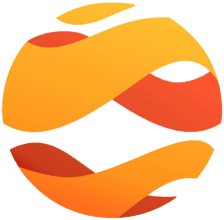 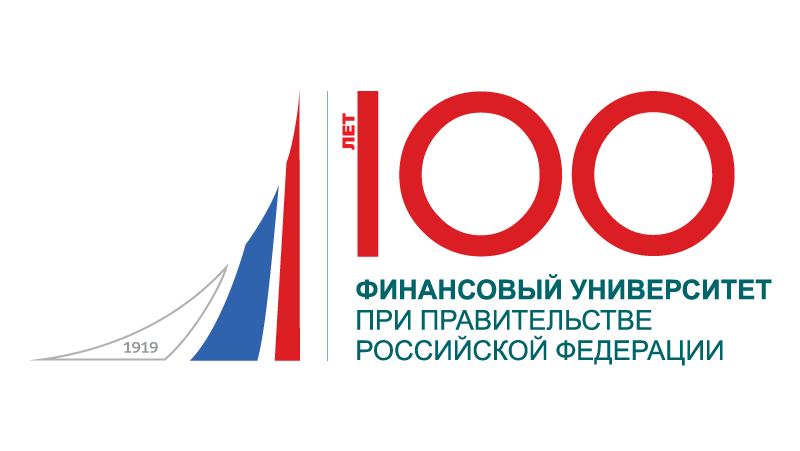 в рамках IX Международного научного студенческого конгресса«Цифровая экономика: новая парадигма развития»№Тема проектаФ.И.О.авторов (полностью)Факультет, группа,(для аспирантов кафедра,год обучения)Научныйруководитель(Ф.И.О., уч. ст., должность)Дипломы I степениДипломы I степениДипломы I степениДипломы I степениДипломы I степениДипломы I степени1 местоСоздание бизнеса по изготовлению портретов на заказ “Портретик”Конотоп Сергей Андреевич Учащийся 10 класса Государственного бюджетного общеобразовательного учреждения города Москвы «Школа №1550»Кирпичева Мария Александровна, к.э.н., доцент Департамента менеджментАгеева Алена Витальевна, тьютор ГБОУ «Школа № 1550»1 местоMarketHomeАзаренко Дмитрий Алексеевич,Татар Елена Ивановна,Джагинян Сергей Рафикович,Финансово-экономический факультет, гр. КФ3-2,гр. КФ3-3Егорова Дарья Алексеевна, к.э.н., ассистент Департамента корпоративных финансов и корпоративного управленияДипломы II степениДипломы II степениДипломы II степениДипломы II степениДипломы II степениДипломы II степени2 местоНалоговый ассистентТараканова Ольга ИгоревнаФакультет налогов и налогообложения, гр. Н3-3Гурнак Александр Владимирович, к.э.н., доцент, доцент Департамента налоговой политики и таможенно-тарифного регулирования2 местоБизнес-упаковка строительного бизнесаКоротких Валерий ИгоревичФакультет анализа рисков и экономической безопасности им. проф. В.К. Сенчагова, гр.ЭБ1-3Кабанова Наталья Алексеевна, к.э.н., доцент Департамента анализа рисков и экономической безопасности  Дипломы III степениДипломы III степениДипломы III степениДипломы III степениДипломы III степениДипломы III степени3 местоУправление налоговой нагрузкой государственного предприятияНовожилова Екатерина АлександровнаБобошина Виктория НиколаевнаФакультет налогов и налогообложения, гр.Н4-3Назарова Наталья Александровна, к.э.н., доцент, доцент Департамента налоговой политики и таможенно-тарифного регулирования3 место Click&CleanБерезина Анна ДмитриевнаБрантов Ислам МурадиновичФакультет анализа рисков и экономической безопасности им. проф. В.К. Сенчагова, гр. ЭБ2-2                          Боташева Людмила Хасановна, к.э.н., доцент, доцент кафедры «Анализ рисков и экономическая безопасность»3 местоFinSupport: интернет-сервис автоматизированных online-инструментов финансовой аналитики, консалтинга и аудитаЩербин Кирилл ИгоревичПанин Денис АлексеевичФакультет прикладной математики и информационных технологий, гр. ПМ2-1м,гр. ПИ2-3Гайдамака Андрей Иванович, к.воен.н., доцент Департамента анализа данных, принятия решений и финансовых технологийДипломДипломДипломДипломДипломДипломДипломИнновационные технологии в розничной торговле            Кочурина Анастасия Юрьевна, Шилина Алла РомановнаГасанов Тимур Яшарович, Юридический факультет,гр. ЮГП2-1гр. ЮФН2-5Факультет учет и аудит,гр. У2-5(у)Иксанов Илья Саматович, к.ю.н., доцент Департамента правового регулирования экономической деятельности;Артамонова Кира Алексеевна, к.э.н., доцент, доцент Департамента учета, анализа и аудитадипломСоциальная ответственность бизнеса - путь к стабильностиКолесова Алина Сергеевна,Потапова Юлия ОлеговнаСимаев Павел Андреевич Факультет учета и аудита, гр. У2-4Шаркова Антонина Васильевна, д.э.н., профессор, заведующая кафедрой «Экономика организации»СертификатСертификатСертификатСертификатСертификатСертификатСертификатАвиакомпания «Rose Air»Солохов Тимур Дамирович Московский финансовый колледж, гр. 3Ф1Шеркунова Вероника Анатольевна, преподаватель Московского финансового колледжа, высшая квалификационная категорияСертификатОрганизация производства и продвижения декоративной мебели с применением эпоксидных смолВойнолович Александр Евгеньевич,Устьянцев Максим Германович, Живайкин Марк АлександровичФакультет менеджмента, гр. МК1-2Панюкова Вероника Васильевна, к.э.н., доцент, доцент Департамента менеджментаСертификатКомфортабельные вентилируемые комнаты для курения в Финансовом университетеБаландин Сергей Владимирович, Махмудчина Алина Тимуровна, Моисеева Ольга Евгеньевна, Свищева Наталья ВладимировнаФинансово-экономический факультет, гр. КФ 2-3, гр. ФЭФ 2-1у, гр. ФЭФ 2-2у, гр. КФ 1-4.Шальнева Мария Сергеевна, к.э.н., доцент, доцент Департамента корпоративных финансов и корпоративного управленияСертификатПерспективы развития производства сидра в РоссииТретьякова Виктория ВладимировнаЛьвов Алексей СергеевичФинансово-экономический факультет, гр. КФ2-1Швандар Дарья Владимировна, к.э.н., доцент, доцент кафедры «Экономика организации»СертификатМетодология составления рейтинга муниципальных образований субъекта Российской ФедерацииГребенькова Мария Алексеевна, Шакурова Дания Фаридовна, Баярхуу МунхболдМедведь Михаил Радиславович, Крылова Ксения Евгеньевна, Карайкоза Елизавета АлександровнаФакультет финансовых рынков, гр. КЭФ 3-10,гр. КЭФ 3-5     Невежин Виктор Павлович, к.т.н., профессор, профессор Департамента анализа данных, принятия решений и финансовых технологийСертификатJust Follow MeКороль Надежда Владимировна,Нгуен Куанг ВьетМеждународный финансовый факультет, гр. МФФ 1-2, гр. МФФ 1-1Сидорова Марина Ильинична, д.э.н., доцент, профессор Департамента учета, анализа и аудитаСертификатПутешествие туриста или контрабандиста. Зона tax freeКурбанова Лаура Арзиковна, Курабанова Луиза Арзиковна, Матвеева Ирина Александровна, Чуракова Елизавета ВалерьевнаЮридический факультет, гр. ЮГП 3-2Касторнова Татьяна Александровна, к.э.н., доцент, доцент Департамента правового регулирования экономической деятельностиСертификатФинансовый университет как субъект общественного финансового контроля      Новиков Никита Николаевич,Потемкина Елизавета Алексеевна, Фарманян Сюзанна АльбертовнаЮридический факультет, гр. ЮГП3-1.Лапина Марина Афанасьевна, д.ю.н., профессор, профессор Департамента правового регулирования экономической деятельности